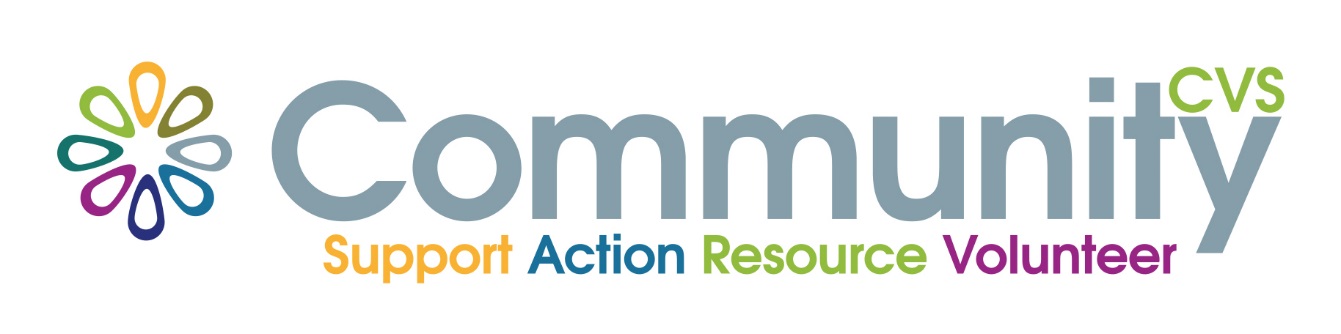  Volunteer Passport Free training for volunteers 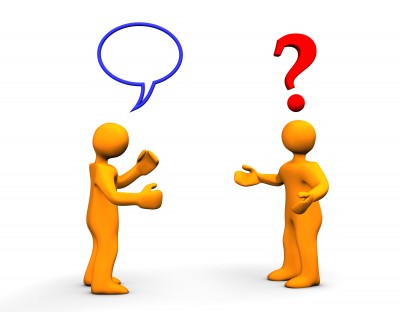 Communication Wednesday 17th February 9am – 12.30pmMill Hill Community CentreNew Chapel Road, Blackburn BB2 4DT At the end of the session you will have:Discussed who volunteers need to communicate with and why• Explored misunderstandings and why they happen.• Considered the role of listening in communication.• Identified different ways of communicating.• Discussed what to do if things go wrong.For More Information please contact:Marselle Davies Tel: 01254 583957Email: Marselle.davies@communitycvs.org.uk